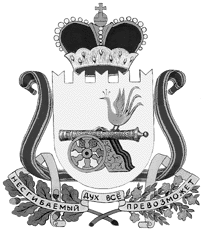 администрация муниципального образования«Вяземский район» смоленской областираспоряжениеот 13.12.2019 № 572-рВ соответствии с ч. 3  ст. 72 Бюджетного кодекса Российской Федерации, Федеральным законом от 05.04.2013 № 44-ФЗ «О контрактной системе в сфере закупок товаров, работ, услуг для обеспечения государственных и муниципальных нужд», руководствуясь статьями 29 Устава муниципального образования «Вяземский район» Смоленской области, постановлением Администрации муниципального образования «Вяземский район» Смоленской области от 31.10.2016 № 1754 «Об утверждении Правил принятия  решений о заключении муниципальных контрактов на поставку товаров, выполнение работ, оказание услуг для обеспечения муниципальных нужд Администрации муниципального образования «Вяземский район» Смоленской области», в целях эффективного использования средств муниципального бюджета и внебюджетных источников финансирования, расширения возможностей для участия физических и юридических лиц в размещении заказов и стимулирования такого участия, развития добросовестной конкуренции, совершенствования деятельности органов местного самоуправления в сфере размещения заказов, обеспечения гласности и прозрачности размещения заказов, предотвращения коррупции и других злоупотреблений в сфере размещения заказов для муниципальных нужд в целях повышения эффективности реализации муниципальных программ:1. Организовать и провести электронный аукцион на право заключить муниципальный контракт:- на приобретение одного жилого помещения (квартиры) для нужд Администрации муниципального образования «Вяземский  район» Смоленской  области  со сроком исполнения -  31.01.2020 года, начальная (максимальная) цена  контракта – 2 170 938 рублей  (Два  миллиона сто семьдесят тысяч девятьсот тридцать восемь рублей  ноль копеек).2. Отделу ЖКХ, транспорта  и дорожного хозяйства подготовить описание объекта закупки, обоснование начальной (максимальной) цены контракта.3. Отделу по регулированию контрактной системы в сфере закупок подготовить извещение и документацию о проведении электронного аукциона.4. Опубликовать настоящее распоряжение в газете  Вяземский вестник и разместить на официальном сайте Администрации муниципального образования «Вяземский район» Смоленской области.5. Контроль за исполнением данного распоряжения оставляю за собой.  Глава  муниципального образования«Вяземский район» Смоленской области                                               И.В. ДемидоваВИЗЫ:Разослать: финансовое управление, отдел бухгалтерского учета и отчетности, отдел жкх, транспорта  и дорожного  хозяйства, отдел по регулированию контрактной системы в сфере закупок, газета «Вяземский  вестник», сайт, регистр.Экз. 7О заключении долгосрочного муниципального контракта на выполнение работ (оказание услуг) с длительным производственным циклом Заместитель Главы МО «Вяземский район» Смоленской области                     В.Г. Лосев         «___» __________ Начальник финансового управления                                       Начальник отдела ЖКК. транспорта и дорожного хозяйстваНачальник юридического отдела                    Л.И. Григорьева «___» __________                      С.В. Цурков  «___» __________                     В.П. Березкина  «___» __________ Главный специалистотдела муниципальной службыИсп. Начальник  отдела  по  регулированию контрактной  системы  в  сфере  закупок тел. 2-49-04                                          Разр. Главный специалист  отдела  по  регулированиюконтрактной  системы  в сфере  закупоктел.  2-47-54                                                                                       Л. В. Икатова   «___» ___________                     С.С. Студнева «___» ____________                    Л.А. Бубнова  «___» _____________